Champs du nom - hauteur: 78 mm, largeur: 73 mm
Pour nom de rue, no d’immeuble, heures d’ouverture etc.

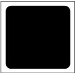 Elektroinstallation

Günter JacobArztpraxisDr. med. Ruth FreyÖffnungszeiten: 
Mo., Di., Do., Fr. 8 – 12 Uhr
Di., Do. 15 – 18 UhrZürichstrasse 206


T. + M. Schneider27Fam. H. Müller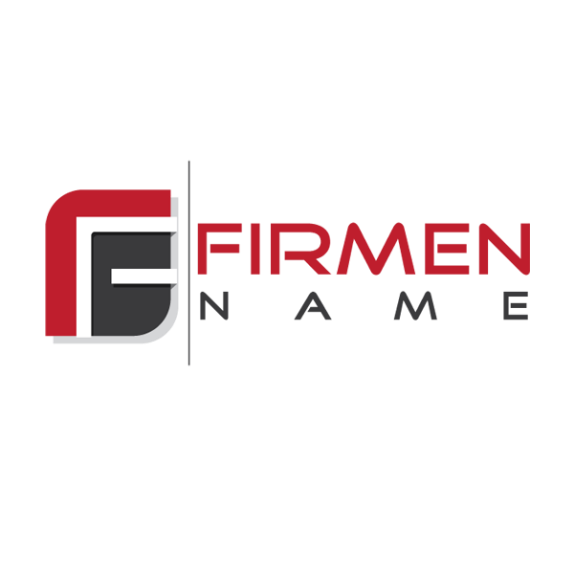 26

Manuela Holenstein